“DOMANDA DI PARTECIPAZIONE E DICHIARAZIONI A CORREDO”(da inserire nella BUSTA “A-Documenti Amministrativi-”)ISTITUTO COMPRENSIVO di VILLONGOVia A.Volta, 124060 VILLONGO (BG)CIG ZDB2F5BF00OGGETTO: GARA MEDIANTE PROCEDURA APERTA, SECONDO IL CRITERIO DELL’OFFERTA ECONOMICAMENTE PIU’ VANTAGGIOSA, PERL’AFFIDAMENTO IN CONCESSIONE DEL SERVIZIO DI EROGAZIONE DI SNACK E DI BEVANDE CALDE E FREDDE A MEZZO DI DISTRIBUTORI AUTOMATICI DA ALLOCARE NELLE SEDI DELL’ISTITUTO COMPRENSIVO DI VILLONGO.Il sottoscritto 				nato a  	 Il 	CF 		residente a   		 in via 		n°  			qualità di  	 (se procuratore allegare procura in originale o in copia autentica notarile, o documenti equivalenti da cui risultino gli estremi della procura notarile e l’indicazione dei poteri conferiti con la medesima)dell’impresa/operatore economico 	con sedelegale in 	sede operativa in  	CHIEDEdi partecipare alla procedura in oggetto e consapevole della decadenza dai benefici e delle sanzioni penali previste per il caso di dichiarazione mendace o contenente dati non più rispondenti a verità, così come stabilito dagli articoli 75 e 76 del D.P.R. n. 445 del 28 dicembre 2000 e s.m.i.,DICHIARA:che l’impresa é iscritta, al n. 		del Registro delle Imprese, presso la C.C.I.A.A di 	, e che gli ulteriori dati relativi all’impresa sono i seguenti:Partita IVA 		 Codice Fiscale:  				 matricola INPS:  			 matricola INAIL:  	  ufficio Agenzia delle Entrate:  	nominativi, date, luoghi di nascita e di residenza del titolare e/o del legale rappresentante o di altro soggetto munito dei poteri di rappresentanza se si tratta di impresa individuale; dei soci se trattasi di S.n.c.; dei soci accomandatari se trattasi di S.a.s.; del rappresentante legale e degli amministratori muniti di poteri di rappresentanza per tutti gli altri tipi di società:Sig. 				nato a  		 il 	C.F.: 		in qualità di  	  residente a 		alla Via/piazza   			Sig. 				nato a  		 il 	C.F.: 		in qualità di  	  residente a 		alla Via/piazza   			Sig. 				nato a  		 il 	C.F.: 		in qualità di  	  residente a 		alla Via/piazza   			[Inserire se ve ne sono altri]l’insussistenza, con riferimento a se stesso e alla Ditta rappresentata, delle cause di esclusione dalla gara d’appalto di cui all’art. 80 del d.lgs. n. 50/2016 e s.m.i.;l’insussistenza, con riferimento a se stesso e alla Ditta rappresentata, delle cause di decadenza, di divieto o sospensione di cui all’art. 67 del d.lgs. 6 settembre 2011 n. 159 e s.m.i. e dei tentativi di infiltrazione mafiosa di cui all’art. 4 del d.lgs. n. 490/1994;(barrare la casella di interesse)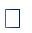 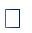 di non trovarsi in situazione di controllo diretto o come controllante o come controllato con alcuna impresa di trovarsi in situazione di controllo diretto o come controllante o come controllato con le seguenti imprese (indicare denominazione, ragione sociale e sede)  	 A tal fine è inserita, in apposita busta chiusa, la documentazione utile a dimostrare che la situazione di controllo e di collegamento non ha influito sulla formulazione dell’offerta.(barrare la casella di interesse)se impresa che occupa non più i 15 dipendenti o che occupa da 15 a 35 dipendenti e non ha effettuato nuove assunzioni dopo il 18 gennaio 2000di non essere assoggettato agli obblighi di assunzione obbligatoria di cui alla legge n. 68/1999;se impresa che occupa più i 35 dipendenti oppure da 15 a 35 dipendenti qualora abbia effettuato una nuova assunzionedi avere regolarmente adempiuto agli obblighi di assunzione obbligatoria di cui alla legge n. 68/1999;che non sussistono sanzioni interdittive di cui all’art. 9, comma 2, lettera c) del d.lgs. n. 231/2001 o altra sanzione che comporta il divieto di contrattare con la Pubblica Amministrazione, di cui all’art. 80 del d.lgs. 50/2016 e s.m.i., per reati contro la pubblica amministrazione o il patrimonio commessi nel proprio interesse o a proprio vantaggio.di non aver commesso violazioni, definitivamente accertate rispetto agli obblighi relativi al pagamento delle imposte e tasse o dei contributi previdenziali, secondo la legislazione italiana o quella dello Stato in cui sono stabiliti i concorrenti/operatori economici ex art. 80, comma 4 del d.lgs. n. 50/2016 e s.m.i.DICHIARA INOLTREdi accettare, senza condizione o riserva alcuna, tutte le norme e disposizioni contenute nella Lettera d’Invito, nel Disciplinare di Gara e relativi allegati, nel Capitolato Speciale d’Oneri, nonché di impegnarsi ad applicare tutte le condizioni dichiarate in sede di offerta;	di aver preso conoscenza e di aver tenuto conto, nella formulazione dell’offerta, delle condizioni contrattuali e di tutti gli oneri, compresi quelli relativi alle disposizioni in materia di sicurezza, di assicurazione, di condizioni di lavoro, di previdenza e di assistenza in vigore nel luogo in cui deve essere eseguito il contratto;di aver preso conoscenza mediante sopralluogo diretto obbligatorio, dei luoghi in cui dovranno essere installati i distributori e svolgersi il servizio nonché di tutte le circostanze, generali, particolari e locali, nessuna esclusa ed eccettuata, che possano aver influito o influire sulla determinazione della propria offerta e di giudicare, pertanto, remunerativa l’offerta economica presentata; in particolare, di aver tenuto conto, nel formulare la propria offerta, di eventuali maggiorazioni per lievitazione dei prezzi che dovessero intervenire durante l’esecuzione del contratto, rinunciando fin d’ora a qualsiasi azione od eccezioni in merito, tranne alle revisioni imposte dalla legge;di uniformarsi, in caso di aggiudicazione, alla disciplina generale vigente in materia di contratti pubblici;che tutte le comunicazioni di cui all’art. 76 del d.lgs. n. 50/2016 e s.m.i. “informazione dei candidati e degli offerenti” dovranno essere inoltrate alla e-mail 	;di essere informato, ai sensi e per gli effetti di cui all’art. 13 del d.lgs. n. 196/2003 e s.m.i., che i dati personali raccolti saranno trattati anche con strumenti informatici, esclusivamente nell’ambito del procedimento per il quale la presente dichiarazione viene resa e, nei limiti consentiti dalla normativa vigente, nell’ambito di altre gare bandite da questo Ministero, alle quali il concorrente/operatore economico parteciperà;di essere/non essere in possesso della certificazione del sistema di qualità conforme alle norme europee della serie UNI CEI ISO 9000 rilasciata da organismi accreditati, ai sensi delle norme europee della serie UNI CEI EN 45000 e della serie UNI CEI EN ISO/IEC 17000.che la/e parte/i della documentazione soggette a riservatezza, in quanto costituenti segreti tecnici o commerciali, èData  	Timbro dell’Impresa e Firma del Titolare /Legale RappresentanteNota bene allegare copia di un documento di identità in corso di validità del soggetto firmatario.